								Toruń, 19 października 2023 roku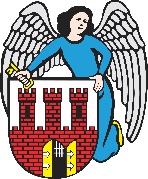     Radny Miasta Torunia        Piotr Lenkiewicz								Sz. Pan								Michał Zaleski								Prezydent Miasta ToruniaWNIOSEKPowołując się na § 18 Statutu Rady Miasta Torunia w nawiązaniu do § 36 ust. 4 Regulaminu Rady Miasta Torunia zwracam się do Pana Prezydenta z wnioskiem:- o sprawdzenie poprawności działania lamp oświetlenia przy ul. Piastowskiej (róg z Poniatowskiego)UZASADNIENIEOtrzymuję informację od mieszkańców, że co najmniej co druga latarnia wzdłuż bloku Poniatowskiego 15/17 i Poniatowskiego 2 jest włączona. Chodnik w tej części miasta jest mocno zdewastowany co przy braku prawidłowego oświetlenia powoduje zagrożenie dla pieszych i może narażać ich na potencjalne upadki i uszczerbek na zdrowiu. Proszę o wyjaśnienie i sprawdzenie zaistniałej sytuacji.                                                                         /-/ Piotr Lenkiewicz										Radny Miasta Torunia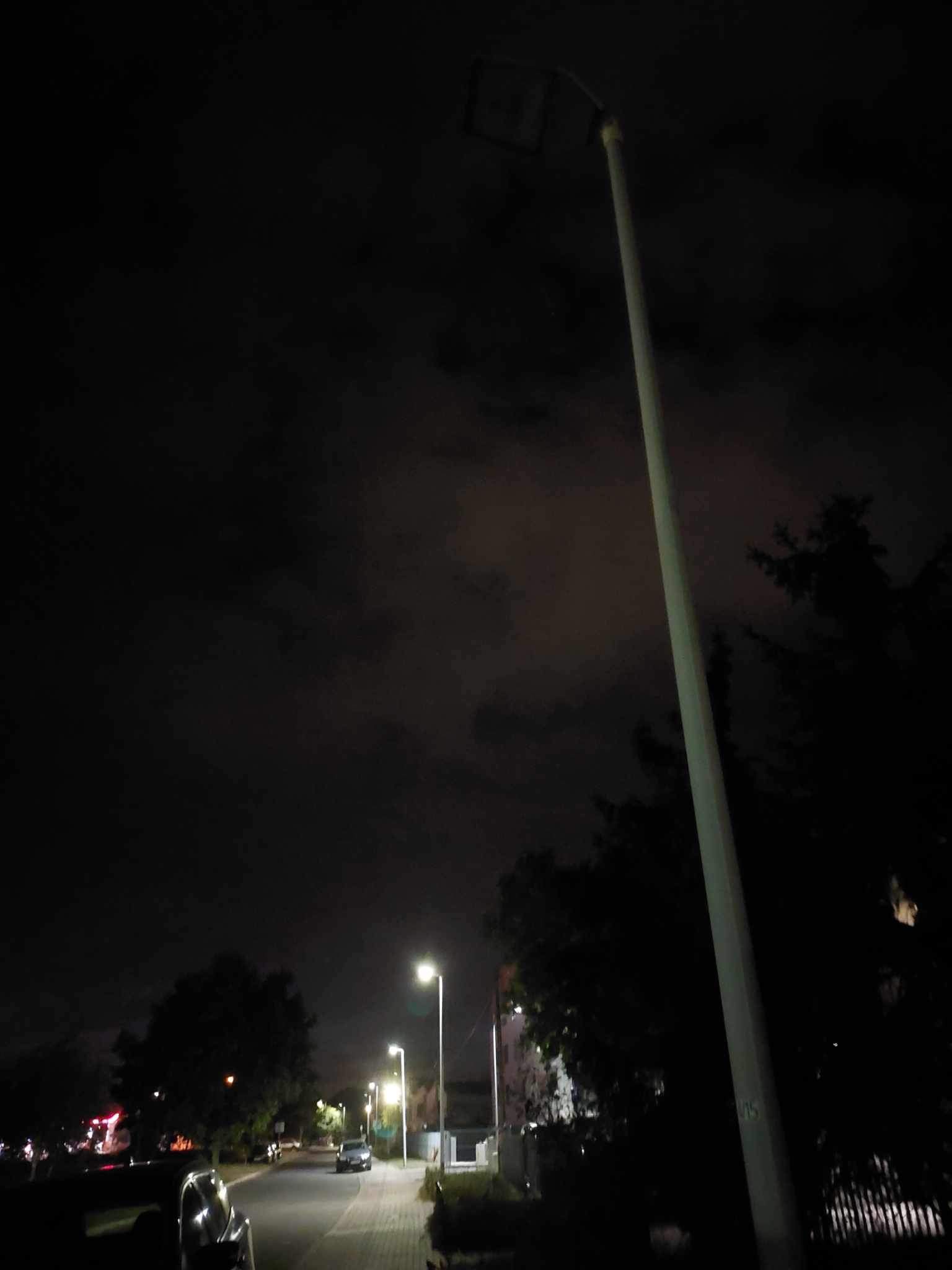 